Peqqissaanermik Ilinniarfik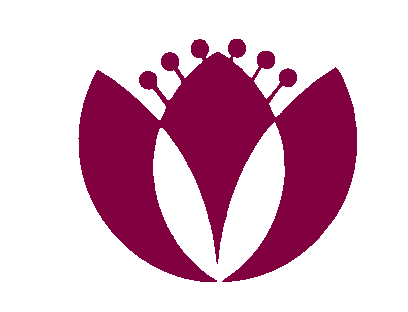 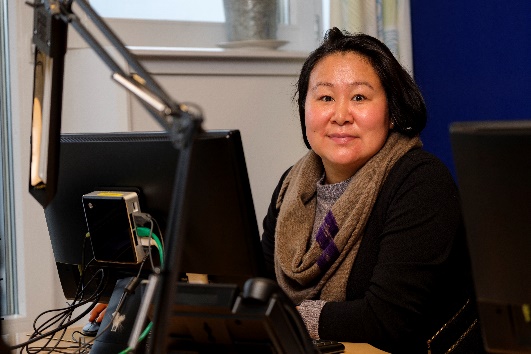 TapersersortiPeqqissaanermik IlinniarfikSvend Jungep Aqqutaa 23900 NuukTlf.: 34 99 50Email: pipost@nanoq.glhttp://www.pi.glTapersersorti.Tapersersortit inersimasunik tarnimikkut nappaatilinnik sullissisuupput ulluinnarni nammineersinnaanerannik sapinngisamilluineriartorfiusumik inooriaaseqarsinnaanerannik tapersersuillutillu inerisaaqataasussat. Tarnimikkut nappaatillit angerlarsimaffianni, ornittagaanni innuttaasullu nammineq angerlarsimaffiani sullissisuupput.Tapersersortitut suliniaraanni nammineq inuttut tarnikkut timikkullu peqqissuunissaq pisariaqarpoq. Pisinnaasat aallaavigalugit inuunermik ingerlatsinermik tapersersuinermi aamma pisariaqarpoq pisariaqartitanik assigiinngitsunik takunnissinnaaneq iliuuseqarsinnaanerlu.  Ilinnialernissamut piumasaqaataasut makkuupput: Meeqqat Atuarfiannik naammassisimanissaq, ukunanilu karakteri angusimallugu: Kisitsineq E (02)Kalaallisut D (4)Qallunaatut D (4)Taakku saniatigut piumasaqaataavoq. 18-leereersimanissaqSuliffimmik inuleriffiusumi ukiunik marlunnik misilittagaqarneq suliffimmiillu allagaqaatPinerlussimannginnermut allagartaqIlinnialersinnaanissaq pillugu oqaloqatigiinneq.Ilinniarneq ukiumik ataatsimik affarmillu sivisussuseqarpoq. Ilinniarnerup ingerlanerani atuagarsorneq Nuummi ingerlanneqassaaq sapinngisamillu illoqarfimmi najugarisanni sulinermik sungiusarneq ingerlanneqassalluni. Sulinermik sungiusarneq najukkanni tarnimikkut nappaatilinnik inuttut atukka-tigut ikorfartuiffimmi ingerlanneqassaaq. Qinnuteqarfissaq kingulleq: 1. marts ukiut tamaasa.Najugaqarneq: ilinniarnerup ingerlanerani najugaqarneq nammineq akisussaaffigaat. Ilinnialernissannut akuerisaaguit erngerlutit www.kaf.gl aqqutigalugu kollegiessannik inniminniissaatit. Ilinnialernissannut tigutinnermut uppernarsaatip assilinera ilinniarnerullu ingerlarngata takussutissaa atorlugit kollegiessannik qinnuteqassaatit. Billetsi: ineqarnissat isumannaarsimalerukku Peqqissaanermik Ilinniarfimmiit billetsissannik sanaanneqarsinnaanngussaatit. Najugassaqarnermik uppernarsaat uunga nassiunneqassaaq: pipost@nanoq.gl. Kollegieniissaguit inissannik tunineqarninnik allagarsiat nassiutissavat, nammineq illoqarfimmi najugaqarniaruit tamanna allaganngorlugu aamma nalunaarutigissavat. Paasisaqarnerorusukkuit attaveqarit:Nittartagaq: pi.gl.Ilinniartunik aqqutissiuisoq: 34 99 61 palh@nanoq.glPeqqissaanermik IlinniarfikStøttepersonPeqqissaanermik IlinniarfikSvend Jungep Aqq. 23900 NuukTlf.: 34 99 50Email: pipost@nanoq.glhttp://www.pi.glStøtteperson.Støttepersoner arbejder med voksne borgere med psykiske sygdomme. Støttepersoner støtter op om og er med til at udvikle borgerens evne til at klare sig selvstændigt og leve et så udviklende dagligt liv som muligt.   Støttepersoner arbejder på væresteder, boenheder samt i borgerens eget hjem. For at kunne arbejde som støtteperson skal man selv være stærk og sund i krop og sind. Man skal kunne skelne mellem forskellige behov hos borgeren og kunne handle ud fra dem, når man støtter borgeren ud fra borgerens egne forudsætninger.  Adgangskravet er at du har gennemført folkeskolen med følgende karakterer i:E (02) i Matematik. D (4) i grønlandsk.D (4) i dansk.Derudover er adgangskravene: at du er over 18 år.at du har 2 år arbejdserfaring med udtalelser.at du har en ren straffeattest.at du har en optagelsessamtale.Uddannelsen varer 1½ år og består af 38 ugers teori og 35 ugers praktik. Skoleopholdene foregår på Peqqissaanermik Ilinniarfik i Nuuk. Der er 3 skoleophold, hvoraf det sidste skoleophold er afsluttende eksamen. Praktikuddannelsen foregår inden for socialpsykiatrien i din hjemby. Under praktikperioderne vil du få tildelt en Praktikvejleder samt en kontaktperson på Peqqissaanermik Ilinniarfik. Ansøgningsfrist: 1. marts hvert år.Kollegie: du har selv ansvaret for at finde bolig under din uddannelse. Det betyder at du snarest efter optagelsen på uddannelsen skal reservere kollegieplads hos gennem www.kaf.gl. Du skal sende dit optagelsesbrev samt oversigten over uddannelsesforløbet til dem. Du kan finde mere viden på www.sunngu.gl. Billet: Når du har fået tildelt et kollegieværelse skal du sende bekræftelsen til pipost@nanoq.gl, så du kan få billet til teoriopholdet. Hvis du bor privat under uddannelsen, skal du også meddele dette på mail. Få mere at vide:Hjemmeside: pi.gl.Studievejleder: 34 99 61 palh@nanoq.gl